Deux cents migrants sahraouis dorment sous des couvertures et de bâches bleues sous le pont routier Saint-Jean. Au Centre de Rétention Administrative, les tentatives de suicide et les grèves de la faim se multiplient…Rassemblons-nous pour agir ici !
De toute la force de notre simple présence silencieuse, manifestons notre soutien à ceux qui se mobilisent !

cercle  de  silence  extraordinaire
mardi 29 Septembre 2015
18h30-19h30
place Pey-Berland à Bordeaux

Venez, ne serait-ce que 5 minutes si vous ne pouvez donner plus !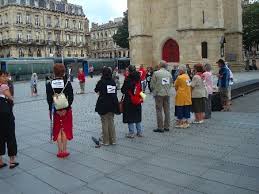 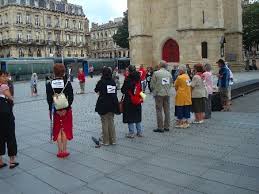 Contact : FEP, 201 rue Robespierre, 33401 TALENCE • Tél : 0612550481– Courriel : edileuza.gallet@fep.asso.fr